Genetics #1:  Meiosis and Mendel 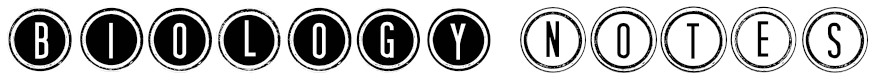 For additional support and information, read and reference Chapter 12 in your Biology “Bee” Book.Section 1 – Chromosomes and MeiosisSomatic Cells vs Germ cellsSomatic = Germ = Female = Male = Chromosome =Each species has a characteristic number.Humans = Each pair = Homologous pair – b/c One comes from the ________________________ and one from the_________________________. Code for the same type of traitsAutosomes vs Sex ChromosomesAutosomes = Sex Chromosomes = X and YX and Y are not _________________________When pairingXX = XY = The Female can only donate and ___________The Male can donate an X or and ___________Sexual Reproduction They fuse and become one cell = Diploid vs HaploidBody cells = One from the mother and one from the fatherDiploid cells are represented by 2n.Diploid 2n…Gametes = Contains only Represented by : (n)In humans = 22 autosomes + 1 sex chromosomen = 23Section 1 Review Questions:Identify: Which cell type makes up the brain?  ___________________________Summarize: Are homologous chromosomes identical to each other? ExplainApply: Why is it important that gametes are haploid cells? Section 2:Meiosis: Nuclear division1 Diploid “Germ Cell” …..Has two major parts:Each of these contains 4 steps:That means from start to finish there are 8 total steps. Read and Study the Image on page 174 and 175Homologous Chromosomes:Very similar in size and appearance.Carries the same genes on each.One will have mom’s info.The other will have dad’s info.Chromatid:Each half of a duplicated chromosome is called a = ___________________________Sister Chromatids =Not divided until ______________________________Gametogenesis :SpermDraw and LabelEggPolar Bodies Section 2 Review Questions:Contrast:What is the major difference between metaphase I and metaphase II?Infer:Explain why Mendel’s choice of either-or characteristics aided his research?Section 3: Traits:Examples: Genetics:Father of Genetics: ______________________________________He worked with ______________________________ because they reproduce quickly and he could ___________________________________________________________.Each plant contains both __________________ and _________________reproductive organs. This means that in nature, the peas would typically self-pollinate.  (plant mates with itself). Over time when organisms self-pollinate they can develop a_____________________________. Purebred = Mendel’s Three Key Choices: Cross = Mendel demonstrated that traits are inherited as____________________________. They are not blended or diluted. Law of Segregation: Organisms inherit __________________ copies of each gene, one from each parent.Organisms donate only __________ copy of each gene in their gametes. Thus the two copies of each gene segregate, or separate, during gamete formation. Section 4 - Traits, Genes and AllelesGene: Each gene has a specific position or __________________________ on a pair of homologous chromosomes.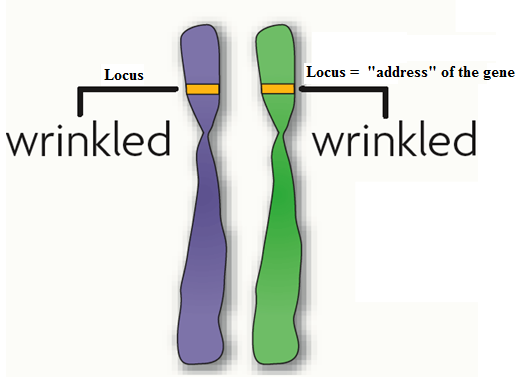 Allele:Your cells have two alleles for each gene because……Dominant:If you inherit this allele it will show up.Example: Recessive: ExampleIf the alleles are different we call them: (Hetero) = differentExample :If the alleles for the trait are the same we call them:However, there are two ways that alleles can be homozygous:Genome:Genotype:Phenotype:If it is a trait that can be seen, then the phenotype is what you see!Section 5– Traits and ProbabilityPunnett Square:Remember that is a cross is defined as: Mating of two organisms. Visual Vocab: Draw and Label the Punnett Square that is on page 183.Monohybrid Crosses:Sample Problem:  Let’s Cross a Purebred Tall Plant with Purebred Short plant. To help you out on this problem, think back to what the term “Purebred” tells us. 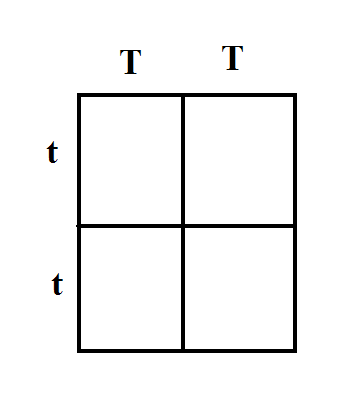 How many of the offspring will be Homozygous dominant? ___________What is the phenotype of all of the offspring? ______________________Use the following information and set up and work out the Punnett Square. In Mendel’s Pea plants Purple flowers are dominant. (F)White flowers are recessive. (f)What would the outcome be if you crossed to plants that were both heterozygous for flower color? 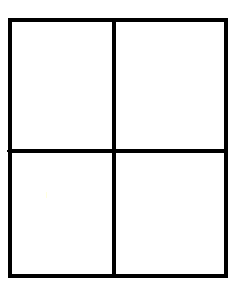 Testcross: Dihybrid Crosses:Example Worksheets = Use the practice Dihybrid Cross worksheets to help you better understand this concept. Law of Independent Assortment:Probability